Отчет  № 2   объединения «Разноцветный мир» Темы занятий:Интернет ресурсы: ddt-griv.ru (страничка педагога – Шобухова Т.В.),   stranamasterov.ru     Изделия по темам:1.     2.  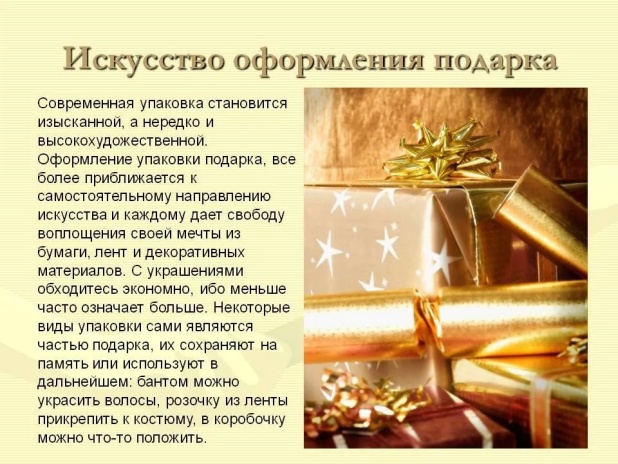 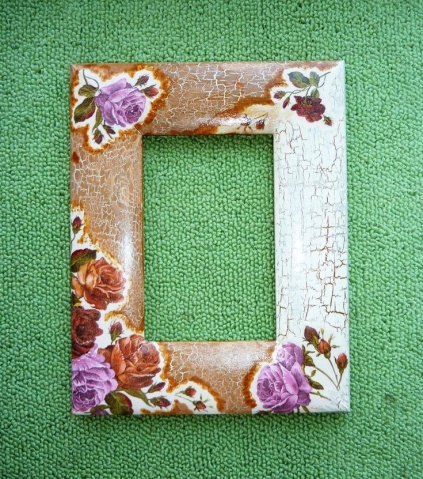 3.   4. 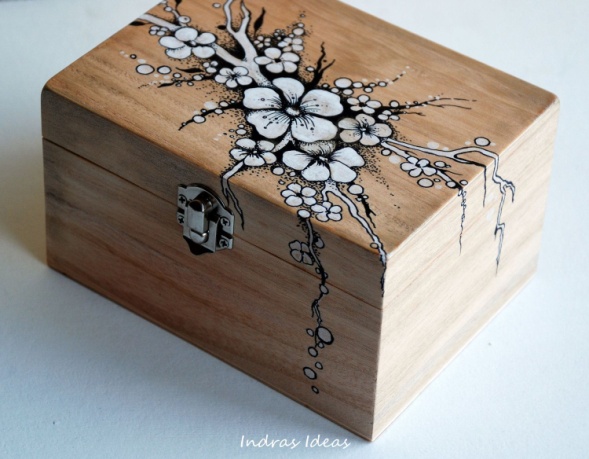 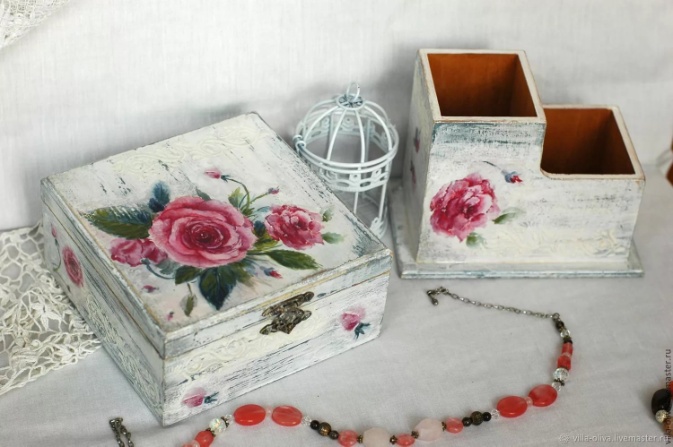 Воспитательная работа.- Посещение музея военной техники «Оружие Победы» (посещение музея доступно c помощью сервисов Яндекс Карты или Google Maps в панорамном режиме)- Видеоэкскурсия в краевой художественный музей им. Ф. А. Коваленко сайт: kovalenkomuseum.ru (фонд музея - произведения живописи, графики, скульптуры и декоративно-прикладного искусств) Работа в объединении.1.2. 	  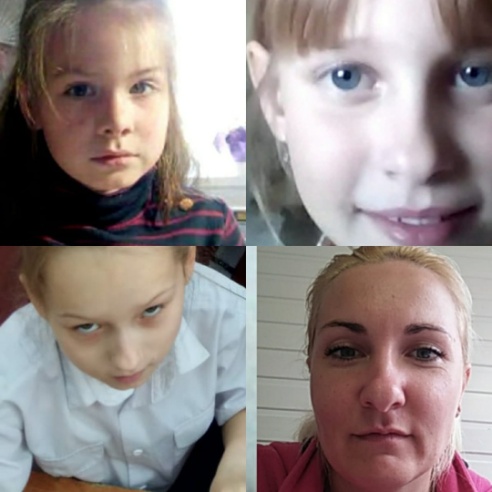 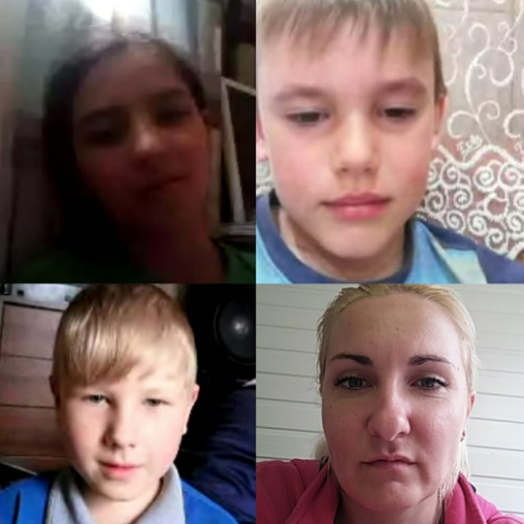 Тема занятияДата Используемая литератураМатериалы и оборудованиеДекорирование работ «Подсолнухи» по выбору учащихся (рамка, кашпо, цветочный горшок и т.д.Обобщающее занятие. Оформление выставки детских работ. Анализ работ.14.04.20http://nsc.1september.ru http://www.stranamam.ru Полимерная глина, кисточка для лака, влажные и обычные салфетки, текстурные листы, красители: пищевые для массы.Сувениры и подарки. Виды подарков и их назначение. Просмотр презентации.18.04.20Оформление различных поверхностей- рамки, шкатулки.19.04.20http://nsc.1september.ru http://www.stranamam.ruМультимедийные презентации по ДТП. Салфетки, рамки, коробочки, бутылки, клей ПВА, салфетки.